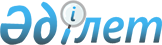 О внесений изменений и дополнений в постановления Правительства Республики Казахстан от 17 февраля 2017 года № 71 "О некоторых вопросах министерств здравоохранения и национальной экономики Республики Казахстан" и от 29 декабря 2018 года № 936 "О некоторых вопросах Министерства индустрии и инфраструктурного развития Республики Казахстан и внесении изменений и дополнений в некоторые решения Правительства Республики Казахстан"Постановление Правительства Республики Казахстан от 7 декабря 2021 года № 868.
      Правительство Республики Казахстан ПОСТАНОВЛЯЕТ:
      1. Внести в некоторые решения Правительства Республики Казахстан следующие изменения и дополнения:
      1) в постановлении Правительства Республики Казахстан от 17 февраля 2017 года № 71 "О некоторых вопросах министерств здравоохранения и национальной экономики Республики Казахстан":
      в Положении о Министерстве здравоохранения Республики Казахстан, утвержденном указанным постановлением:
      пункт 1 изложить в следующей редакции:
      "1. Министерство здравоохранения Республики Казахстан (далее – Министерство) является государственным органом Республики Казахстан, осуществляющим руководство в области охраны здоровья граждан, медицинской и фармацевтической науки, медицинского и фармацевтического образования, обращения лекарственных средств, медицинских изделий, медицинской и фармацевтической промышленности, контроля за обращением лекарственных средств и медицинских изделий, контроля за качеством оказания медицинских услуг (помощи), санитарно-эпидемиологического благополучия населения, контроля и надзора за соблюдением требований, установленных техническими регламентами и нормативными документами, а также в области безопасности пищевой продукции на стадии ее реализации (далее – регулируемая сфера), межотраслевую координацию в области охраны здоровья граждан Республики Казахстан, стратегические, регулятивные, контрольно-надзорные, реализационные и разрешительные функции.";
      пункт 15 изложить в следующей редакции:
      "15. Задачи:
      формирование и реализация государственной политики, осуществление межотраслевой координации и государственное управление в области:
      1) охраны здоровья граждан Республики Казахстан, медицинской и фармацевтической науки, медицинского и фармацевтического образования, санитарно-эпидемиологического благополучия населения, обращения лекарственных средств и медицинских изделий, контроля качества оказания медицинских услуг (помощи);
      2) обеспечения в соответствии с законодательством Республики Казахстан получения гражданами бесплатной медицинской помощи в пределах гарантированного государством объема;
      3) организации обеспечения населения и организаций здравоохранения безопасными, эффективными и качественными лекарственными средствами;
      4) осуществления межотраслевой координации деятельности государственных органов по обеспечению реализации государственной политики в сфере защиты санитарно-эпидемиологического благополучия населения;
      5) медицинской и фармацевтической промышленности;
      иные задачи, возложенные на Министерство законодательством Республики Казахстан.";
      в пункте 16:
      функции центрального аппарата:
      дополнить подпунктами 152-111), 152-112) и 152-113) следующего содержания:
      "152-111) участие в формировании и реализации государственной политики в сфере медицинской и фармацевтической промышленности;
      152-112) определение порядка формирования расчета стоимости медицинских изделий, планируемых к оснащению организаций здравоохранения государственной экспертной организацией в сфере обращения лекарственных средств и медицинских изделий, в рамках реализации инвестиционных проектов и проектов государственно-частного партнерства;
      152-113) утверждение заключений государственной экспертной организации в сфере обращения лекарственных средств и медицинских изделий по расчету стоимости медицинских изделий, планируемых к оснащению организаций здравоохранения, в рамках реализации инвестиционных проектов и проектов государственно-частного партнерства;";
      2) Утратил силу постановлением Правительства РК от 04.10.2023 № 862.

      Сноска. Пункт 1 с изменением, внесенным постановлением Правительства РК от 04.10.2023 № 862.


      2. Настоящее постановление вводится в действие со дня его подписания.
					© 2012. РГП на ПХВ «Институт законодательства и правовой информации Республики Казахстан» Министерства юстиции Республики Казахстан
				
      Премьер-МинистрРеспублики Казахстан 

А. Мамин
